DAY – 04REPORT ON FACULTY DEVELOPMENT PROGRAMME-2023ONIMPACT ORIENTED EDUCATIONFORSCHOOL OF MANAGEMENT)TOPIC: EMERGING TRENDS IN ACCOUNTING AND FINANCESPEAKER: PROF D.V RAMANA, PROFESSOR IN XAVIER INSTITUTE OF MANAGEMENT, BHUBANESWAROBJECTIVE: The impact and effectiveness of this faculty development program in fostering the faculty’s knowledge, skills, and professional competencevin in the area of accounting and finance.The objective of this FDP was to nurture the philosophy of impact oriented education and to build the capacity of the Faculty Members so as to facilitate its institutionalization in the Teaching-Learning System.The session’s goal is to improve the academic and intellectual environment in the institution by giving faculty members ample chances to do research and take part in seminars, conferences, and workshops.DESCRIPTION:The session commenced at 10.00 am with a welcoming address by Prof Sisir Ranjan Dash. The resource person Prof D.V Ramana, Professor in Xavier Institute of Management, Bhubaneswar is an eminent professor in accounting having more than decades of experience in teaching and research and a Well-known teacher among students’ community. Prof Ramana holds many advisory positions such as Director – Central Electricity Supply Utility, Director, Industrial Development Corporation Ltd, Director- IFCAL to name a few. From his vast knowledge and experience, he discussed about many projects he has handled and contributed to improve public enterprises composite performance index. Prof Ramana interacted with faculty members of School of Management on how subjects related to accountings and finance can be taught to students in this digital era and the importance of these subjects in management studies. He also highlighted on creating or leaving the impact in the receiver’s mindset.  His discussed about action research and its benefits to students, faculty members and community at large. The session was highly interactive and all the faculty members were sharing their own experience to receive inputs from Prof. Ramana. At the end of the session, Prof. Ramana was felicitated by Prof. Prashant Kumar Mohanty, Dean, School of Management.OUTCOME: Prof Ramana talk provided a comprehensive understanding of the accountings and finance to be taught to the students in student-centric teaching and learning methodology in which the course delivery, assessment are planned to achieve stated objectives and outcomes.The talk was informative and provided valuable insights on measuring student performance i.e. outcomes at different levels.The session involved the impact on eduction of all the students. This impact involves not only the teaching of particular academic skills, but as importantly, the fostering of student self-esteem. Reinforcing self-esteem in the classroom is associated with increased motivation and learning.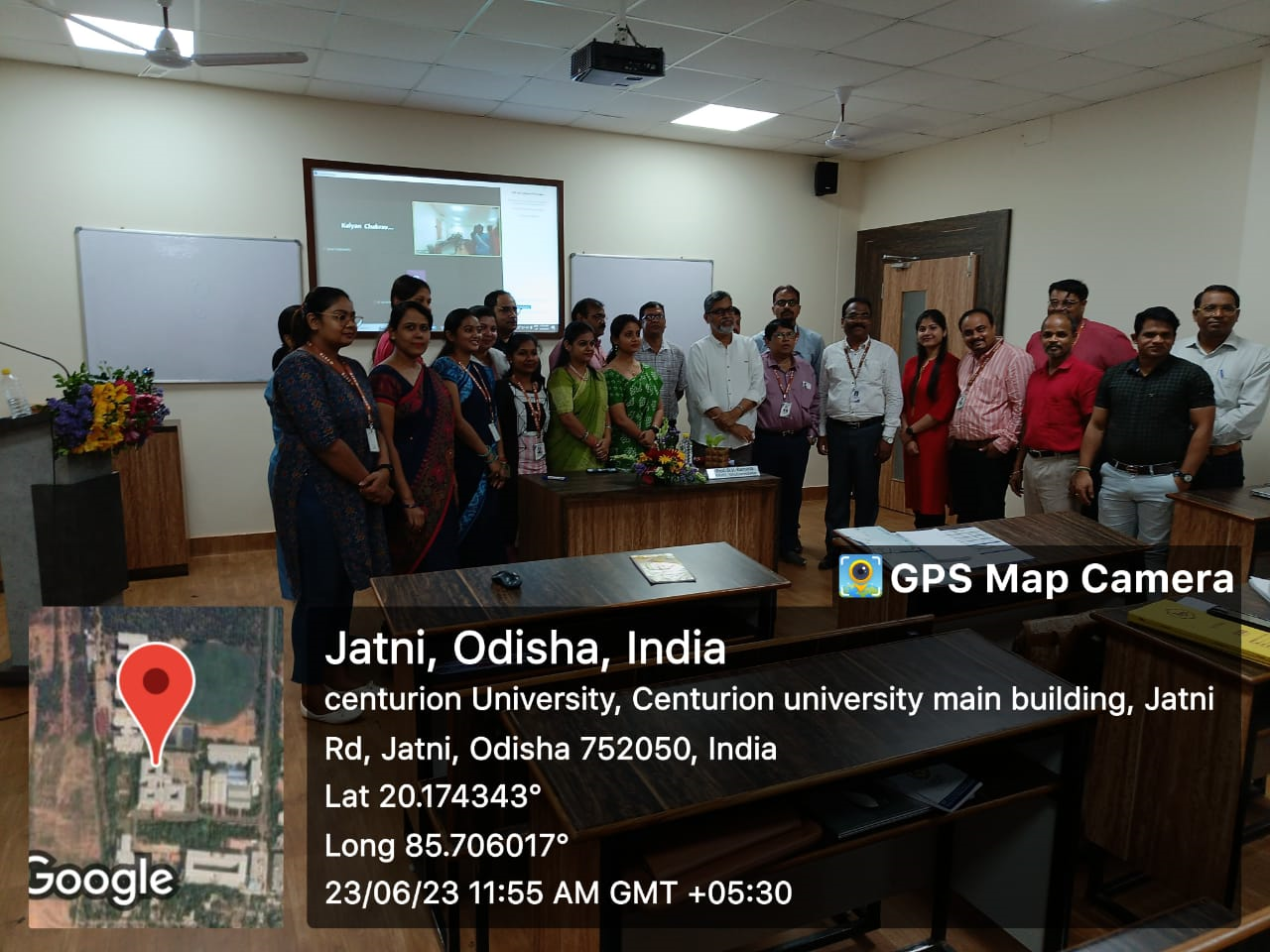 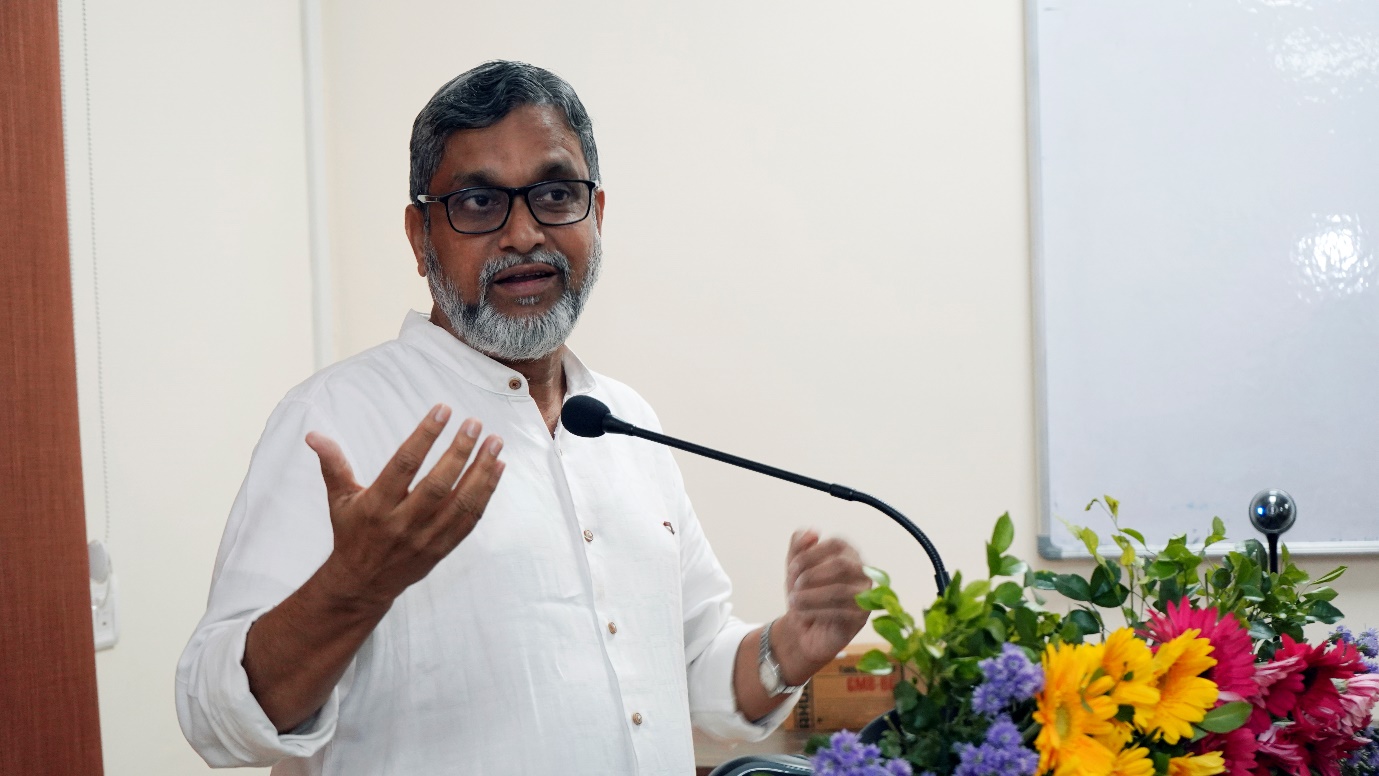 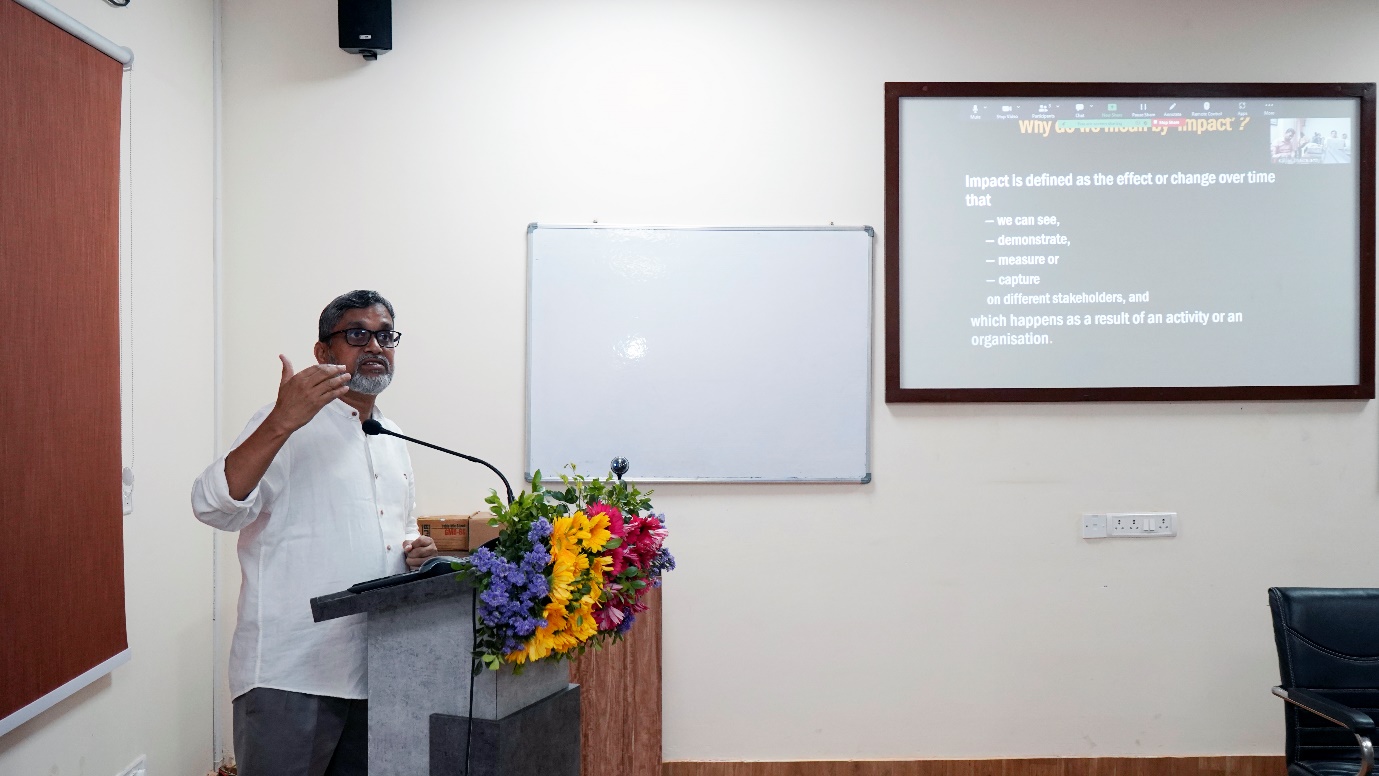 DATE23/06/23TIME / SESSION 10.00 AM – 11.30 AMVENUEHALL NO – 05,ARYABHATTA BUILDINGSPEAKERPROF D.V RAMANA, PROFESSOR IN XAVIER INSTITUTE OF MANAGEMENT, BHUBANESWAR